MATHEMATICS EDUCATION TRUST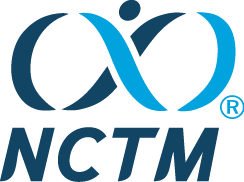 Enhancing Student Mathematics Learning through the Use of Tools                  and Technology Grant (PK–12)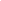 PURPOSE: 		The purpose of this grant is to encourage the innovative use of technology and other tools to help teachers and students visualize and concretize mathematics abstractions. SUPPORTED BY:	Isabelle P. Rucker Fund and NCTM   	GRADES:	PK–5, 6−8, 9−12 GRANT AMOUNT: 	Maximum of $3,000 each DEADLINE:	May 1ELIGIBLE APPLICANTS:	Persons currently teaching mathematics in grades PK–12 at least 50% of the day or be a full-time mathematics coach.Past recipients of this grant are not eligible to re-apply.No person(s) may receive more than one award administered by the Mathematics Education trust in the same academic year.INDIVIDUAL AWARD OR ORGANIZATIONAL AWARD:	Organizational For the purposes of MET grants, an organization is defined to be a school, school district, university, or non-profit mathematics education organization. The primary applicant will need to indicate an organization to administer the finances of the grant when applying for the grant. MEMBERSHIP REQUIREMENT: The primary applicant must be a current (on or before the application deadline) Essential or Premium member of NCTM.GENERAL PROPOSAL INFORMATION: The focus of the proposal should be on the mathematics being taught and innovative uses of the tools and technology.  Proposals must include a plan for evaluating materials and the anticipated impact on students' learning. Materials may include, but not be limited to, books, calculators, tablets, computers, or related equipment as well as professional development in the use of the designated tools and technology.  Applicants are encouraged to seek matching funds from internal and external sources.Project activities are to be completed by August 31 of the next calendar year. PROPOSAL COMPONENTS: Use the components below to outline your proposal. See rubric for additional information.I. Proposal (Three pages maximum; single-space, 12 font, 1 inch margin)Plan Describe your plan to teach mathematics with innovative uses of tools and technology, including professional development in the use of the designated tools and technology if needed.Describe how your plan will help teachers and students visualize and concretize mathematics abstractions.Describe your plan for evaluating materials.B. OutcomesExplains anticipated impact on teachers’ learning.Explains anticipated impact on students' learning.II. Budget (Two pages maximum; table format)No indirect costs are permitted.Include an itemized budget, presented in line-item table format. Be specific and justify line items.If the total budget for a proposed project is greater than the grant maximum, indicate clearly what the grant funds will cover and what additional funding sources might be available to complete the total budget.III. Background and ExperienceProvide a one-page maximum vita, outline format preferred, for the primary applicant that includes: Formal education: institution, type of degree, major, minor, and date each degree was granted.Professional experience related to this proposal.  Indicate the school(s), teaching assignments, and other pertinent information, including continuing education and professional activities.An overview of all other anticipated participants.  Indicate the relevant professional experience, teaching assignments, and other pertinent information.  IV. Letter of Support from PrincipalInclude a one-page maximum letter that: Is on official school letterhead and signed by the principal.Confirms the employment status of the applicant(s).Indicates strong support for the proposal and the school's ability to accomplish it.FINAL REPORT REQUIREMENTS: Awardees will be required to submit a brief report (two single-spaced pages) and an itemized report of expenses (with receipts). The award letter will indicate specific dates and requirements.AWARD AND PAYMENT SCHEDULE:Award notification will be made by early July. Two-thirds of the approved budget, not to exceed $2,000, will be paid in early August. The remainder will be paid on receipt of a final report and verified expenses (with receipts) related to the proposal. 